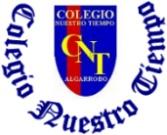 Colegio Nuestro Tiempo - R.B.D.: 14.507-6 Teacher of English Language: Francisca Alvarez P.Profesor de Artes Musicales: Cristóbal BaezaGuía ArticuladaIdioma extranjero: Inglés y Artes MusicalesSegundo BásicoSemanas N°28 y N°29
20 septiembre al 01 de OctubreName: ____________________________________________________________ Grade: _________________________Semana 28UNIT 4: ANIMALS/AnimalesI.Dirígete a la página 26 de tu libro de actividades y realiza la actividad 1.Actividad 1: Mira la imagen y escribe el nombre del animal. Puedes ayudarte de las páginas 54 y 55.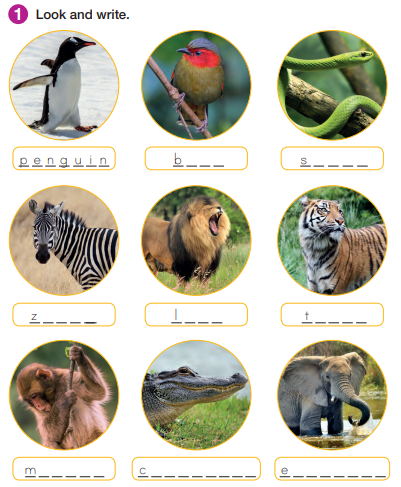 CAN VS CAN’TII.Dirígete a la página 27 de tu libro de actividades y realiza la actividad 2 y 3.Actividad 2: Mira la imagen y escribe el verbo según la imagen. 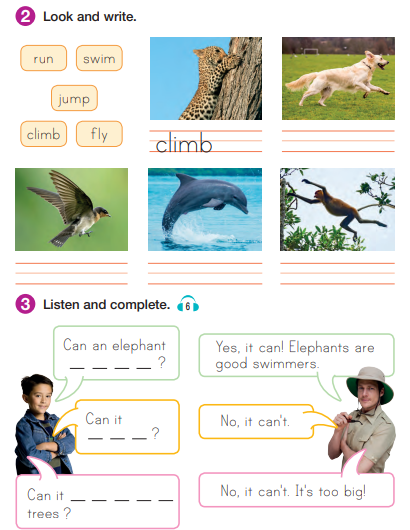 Actividad 3: Escucha el audio y completa. III. Dirígete a tu libro del estudiante y realiza la actividad 3 de la página 57Actividad 3: Lee y encierra el animal correcto según la descripción.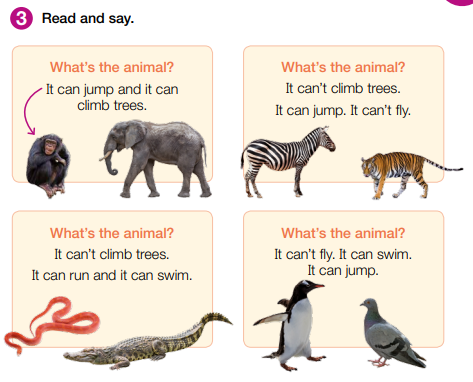 IV. Dirígete a tu libro de actividades página 28 y realiza las actividades 4 y 5.Actividad 4: Mira las imágenes y completa con la palabra CAN o CAN’T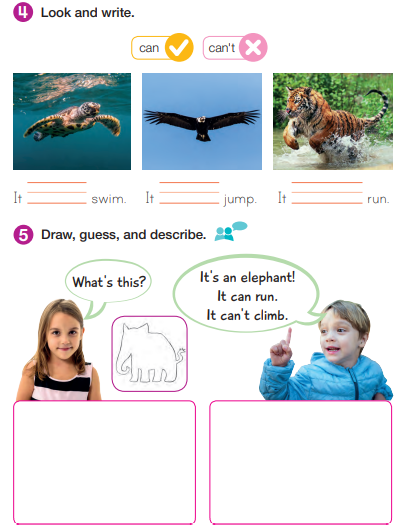 Actividad 5: Dibuja un animal y describe lo que puede y no puede hacer.V. Dirígete a tu libro de actividades página 29 y realiza la actividad 6. “Completa 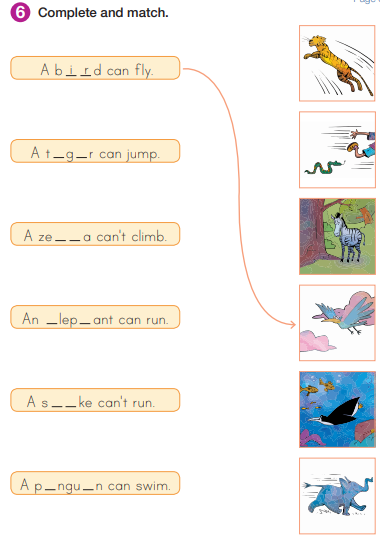 Actividades de MúsicaObjetivo: Expresar sensaciones, emociones e ideas que les sugiere el sonido y la música escuchada, usando diversos medios expresivos (verbal, corporal, musical, visual).Actividad 1.Empezamos un nuevo trimestre y por lo tanto una nueva actividad musical, esta vez, trabajaremos con otro de los ejes importantes de nuestra asignatura, la Creatividad. Esto quiere decir que lo más importante que haremos en este trimestre será crear cosas nuevas.Para poder crear cosas nuevas, primero tenemos que recolectar todas las cosas que hicimos durante los trimestres anteriores, por lo que la primera actividad consiste en evaluar nuestra última gran actividad, que fue la fiesta de la chilenidad.Para esto, te invito a responder las siguientes preguntas:¿Qué te pareció la actividad de música dentro de la fiesta de la chilenidad?¿Qué fue lo que más te gustó de esta actividad?¿Qué fue algo que no te gustó o que te gustaría cambiar de esta actividad?Actividad 2.Ahora te invito a que recuerdes todas las actividades que hicimos tanto en el primer como en el segundo trimestre y realices las siguientes actividades.¿Cuál fue la actividad que más te ha gustado de todas? ¿por qué?¿Qué actividad que aún no hayamos hecho te gustaría hacer en la asignatura de música?Por último, te invito a realizar dos dibujos:Lo que más me ha gustado de Música:Lo que quiero hacer en este último trimestre:ObjectivesTo identify vocabulary related to unit 4: Animals.
To identify and apply the use CAN and CAN’TCAN significa PODER HACER ALGOCAN’T significa NO PODER HACER ALGOEJEMPLO: THE BIRD CAN FLY. 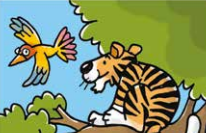 EL AVE PUEDE VOLAR.EJEMPLO:   THE TIGER CAN’T SWIM.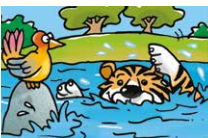 EL TIGRE NO PUEDE NADAR.RUN = CORRER – SWIM = NADAR – JUMP= SALTAR – CLIMB= ESCALAR – FLY=VOLAR